Решение № 9 от 26 января 2016 г. Об установлении общего числа членов конкурсной комиссии по проведению конкурса на замещение должности главы администрации муниципального округа Головинский по контракту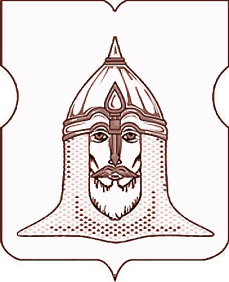 СОВЕТ ДЕПУТАТОВМУНИЦИПАЛЬНОГО ОКРУГА ГОЛОВИНСКИЙРЕШЕНИЕ26.01.2016 года № 9Об установлении общего числа членов конкурсной комиссии по проведению конкурса на замещение должности главы администрации муниципального округа Головинский по контрактуВ соответствии с частями 4, 5 статьи 20 Закона города Москвы от 22 ноября 2008 года № 50 «О муниципальной службе в городе Москве», в связи с кадровыми изменениями в администрации муниципального округа Головинский,Советом депутатов принято решение:Установить общее число членов конкурсной комиссии по проведению конкурса на замещение должности главы администрации муниципального округа Головинский по контракту в количестве шести членов.Решение Совета депутатов муниципального округа Головинский от 29 октября 2013 года № 89 «О составе конкурсной комиссии по проведению конкурса на замещение должности главы администрации муниципального округа Головинский по контракту» признать утратившим силу.Определить, что состав комиссии по проведению конкурса на замещение должности главы администрации муниципального округа Головинский по контракту утверждается после назначения Мэром Москвы половины ее состава.Администрации муниципального округа Головинский:4.1.           Направить настоящее решение в двухдневный срок со дня его принятия Мэру Москвы.4.2.           Разместить настоящее решение на официальном сайте органов местного самоуправления муниципального округа Головинский www.nashe-golovino.ruНастоящее решение вступает в силу со дня его принятия.Контроль выполнения настоящего решения возложить на главу муниципального округа Головинский Архипцову Н.В. и председателя Регламентной комиссии - депутата Сердцева А.И.Главамуниципального округа Головинский                                                   Н.В. Архипцова 